        Методическая подборка          «Гимнастика для глаз»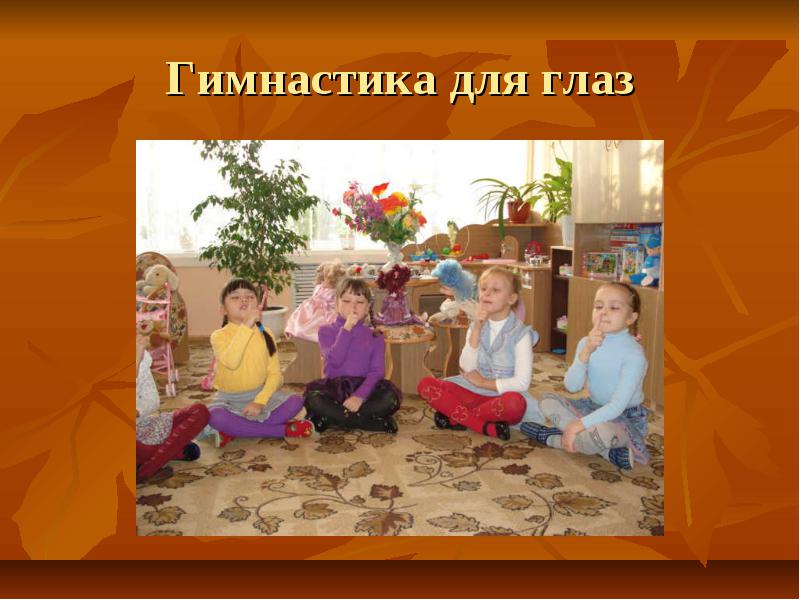                                            Карманова Елена Васильевна                                                                              МАДОУ «Детский сад №86»                                                                              Республика Коми, г. Сыктывкар                                                                              Воспитатель  I категории    Зрение одно из пяти чувств , при помощи которых  человек познает , воспринимает, исследует окружающий мир . В современных условиях, в которых живут наши дети, не позволяют их оградить от всех отрицательных  факторов воздействия. Наши дети с удовольствием смотрят мультфильмы, познавательные передачи, играют в развивающие игры на компьютере. Это их любимый вид деятельности, неотъемлемая часть их жизни., поэтому не нужно их у ребенка отбирать , а нужно создать комфортные для ребенка условия для поддержания здорового образа жизни. А для этого у нас существует множество различных методов, технологий , методик . И одна из них – это зрительная гимнастика или гимнастика для глаз. Зрительная гимнастика – это первый наш помощник  в поддержании здоровья детей , их зрения. Детей нужно привести к пониманию того, что о своем здоровье необходимо заботится,  и прежде всего он должен сам  в этом себе помочь. Это должно быть системой, выполняя режим дня мы не отходим от него ни на шаг, выполняем все последовательно как все прописано. И зрительная гимнастика должна быть частью этого режима, ребенок должен к этому прийти сам : что немного посмотрел телевизор,  поиграл в компьютерные игры нужно сделать паузу, перерыв, отвлечься , чтобы глаза отдохнули. Во  время образовательной деятельности , особенно  в старших группах идет очень большая нагрузка на зрение. Поэтому зрительная гимнастика очень даже необходима. Гимнастика для глаз проводится для того , чтобы предотвратить утомление, а также для укрепления глазных мышц.  Зрительная гимнастика встречается в различной форме : это упражнения для глаз, игровая гимнастика, стереокартинки для отдыха глаз, компьютерная программа- тренировка, природная гимнастика.   Для детей дошкольного возраста проводить гимнастику лучше в игровой фоме. Или как вариант – в стихотворной форме. Его можно использовать как в детском саду, так и дома с родителями. Для работы с детьми своей группы  я подобрала методическую подборку  «Гимнастика для глаз»     в стихах.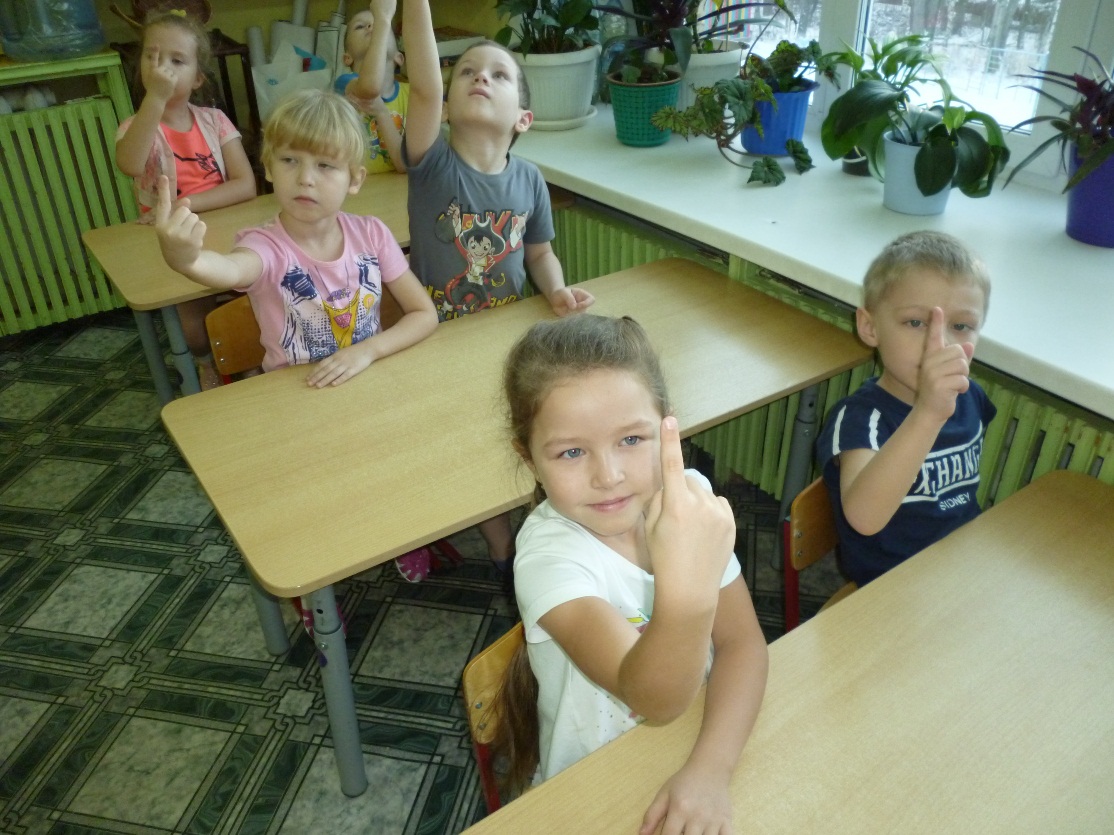 Мы гимнастику для глазВыполняем каждый разВправо, влево, кругом , вниз,Повторить ты не ленись.Укрепляем мышцы глаза.
Видеть лучше будем сразу. Глазки вправо , глазки влево,И по кругу проведем.Быстро – быстро поморгаемИ немножечко потрем.Посмотри на кончик носаИ в межбровье посмотри.Круг, квадрат,  и треугольникПо три раза повтори.Глазки закрываем,Медленно вдыхаем.А на  выдохе опять Глазки заставляй моргать.
А сейчас расслабилисьНа места отправились.Раз - налево, раз – направо ,Три – наверх, четыре – вниз.А теперь по кругу смотрим,Чтобы лучше видеть мир.Взгляд направим ближе, дальше,Убедитесь вы сейчас!А теперь нажмем немногоЧтоб усилить в тыщу раз!Мы ладонь к глазам приставим, Ноги крепкие расставим.Поворачиваясь вправо,Оглядимся величаво.И налево надо тожеПоглядеть из под ладошек.И направо , и ещеЧерез левое плечо!Хомка, хомка, хомячок,Полосатенький  бочок.Хомка рано встаетГлазки свои хомка трет.Поморгает – раз, два, три, Вдох и выдох. ПосмотриДалеко ручей бежитНа носу комар пищит.Смотрит хомка выше , нижеВправо, влево, дальше, ближеОсмотрел он все кругомПрыг! И в норочку бегом!Мы в автобусе сидим,Во все стороны глядим.Глядим назад, глядим впередА автобус не везет .Внизу речка – глубоко,Вверху птички – высоко.Щетки по стеклу шуршатВсе капельки смести хотят.Колеса закружилисьВперед мы покатились.Тик –так, тик – так,Все часы идут вот так:Тик –так, тик – так,Налево раз, направо раз,Мы тоже можем так,Тик – так, тик – так.В лесу темноВсе спят давноТолько совушка – сова,Большая головаНа суку сидит,Во все стороны глядит.Вправо, влево, вверх и вниз,Звери, птицы, эх, держись!Осмотрела все кругом За добычею бегомЖук .Дети садятся на пол , вытягивают ноги вперед. Указательный палец правой руки – это жук . дети поворачивают  его вправо, влево, вверх, вниз, следуя тексту.К журавлю жук подлетел,Зажжужал и запел «Ж-ж-ж»Вот он вправо посмотрел,Жук на нос хочет сесть.Жук наш приземлился,Зажжужал и закружился.»Ж-ж-ж»Жук вот правая ладошка,Посиди на ней немножко.Жук, вот левая ладошка,Посиди на ней немножко.Дети вытягивают поочередно вперед правую и левую руки, смотрят на ладошку, затем встают на ноги, тянутся вверх на носочках и хлопают в ладоши, медленно опуская их.Жук наверх полетелИ на потолок присел.На носочки мы привстали,Но жука мы не досталиХлопнем дружно –Хлоп – хлоп – хлоп,Чтобы улететь он смог.Пролетает самолетС ним собрался я в полет,Правое крыло отвел,ПосмотрелЛевое крыло отвел,Поглядел.Мы играли, рисовалиНаши глазки так усталиМы дадим им отдохнуть ,Их закроем на чуть – чуть А теперь их открываемИ немного поморгаем.Ночь. Темно на улицеНадо нам зажмуриться.Раз, два, три, четыре, пять,Можно глазки открывать.Снова до пяти считаем,Снова глазки закрываем.Раз, два, три, четыре, пять, Открываем их опять.(повторить 3-4 раза)«Цветы»Наши алые цветы распускают лепестки (смотрим вверх)Ветерок чуть дышит, лепестки колышет (моргать быстро)Наши алые цветы закрывают лепестки (закрывать глаза) Тихо засыпают, головой качают. (смотреть по сторонам).Ах, как долго мы писали, Ах, как долго мы писали, (поморгать глазами)Глазки у ребят устали.Посмотрите все в окно, ( посмотреть налево – направо)Ах, как солнце высоко , ( посмотреть вверх)Мы глаза сейчас закроем (закрыть глаза ладошками)В группе радугу построим . ( посмотреть по дуге вверх )Вверх по радуге пойдем ( вправо, вверх, влево)Вправо, влево повернем (поворачиваем вправо, влево)А потом скатимся вниз ( посмотреть вниз )Жмурься сильно , но держись. (зажмурить глаза, открыть и поморгать ими).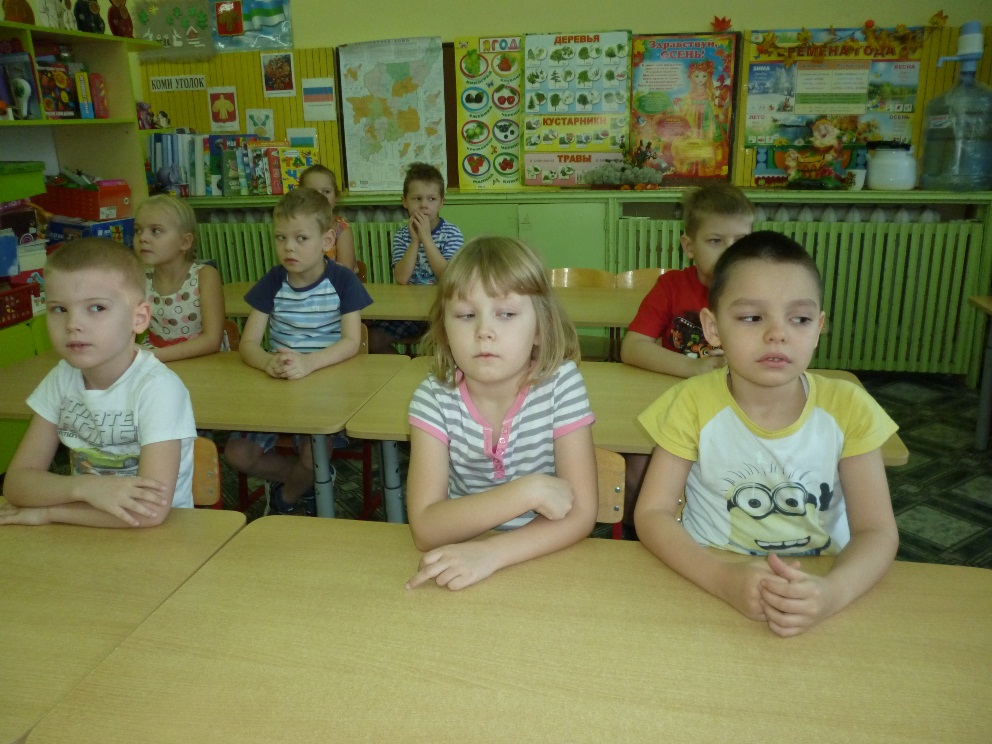 Автор метода Э.С.АветисовДолго тянется урок –Много мы читали.Не поможет тут звонок,Раз глаза устали.Глазкам нужно отдохнуть,Знай об этом каждый.Упражнений ровно пять,Все запомнить важно. Упражнение один – На край стола книги сдвинь.Сидя откинься на спинку стула, сделай глубокий вдох, затем наклонись вперед на стол, сделай выдох.Упражнение такое Повтори пять раз за мной Упражнение два – Тренируй свои глаза .Откинувшись на спинку стула, прикрой веки, крепко зажмурить глаза, открой глаза.Занимаемся все сразу,Повтори четыре раза, Упражнение три.Делай с нами , не спеша.Сидя, положи руки на пояс, поверни голову направо,посмотри на локоть правой руки, поверни голову налево, посмотри на локоть левой руки, вернись в исходное положение.Повторить 5 раз.Расслабляя мышцы глаз,Упражнение четыреПотратить нужно много силы.Сидя, смотри перед собой, посмотри на классную доку 2-3 секунды. Вытяни палец левой руки по средней линии лица на расстоянии 5-20 см от глаза. Переведи взгляд  на конец пальца  и посмотри на него 3-5 сек., после чего руки опусти.Повторить 5 -6 раз.Все получится у вас Нужно четко выполнять. Сидя , вытяни руки вперед, посмотри на кончики пальцев. Подними руки вверх – вдох, следи глазами за руками, не поднимая головы, руки опусти (выдох).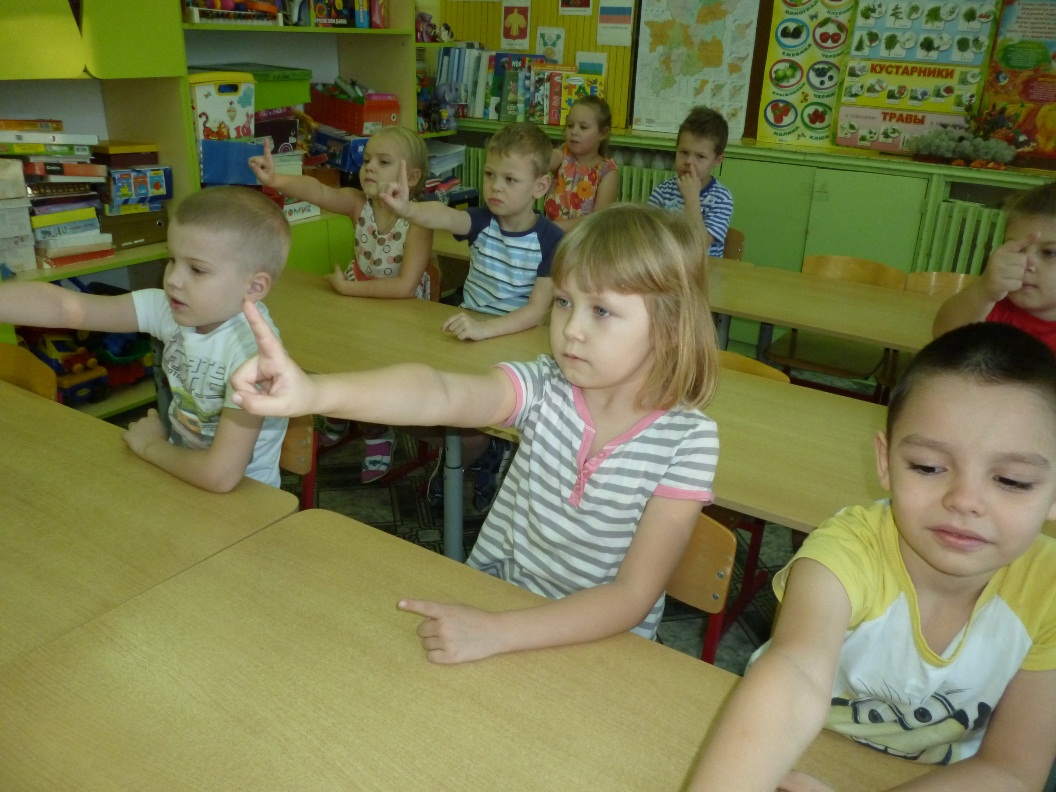             «Веселая неделька»  - гимнастика для глаз          Всю неделю по порядку, глазки делают зарядку.- В понедельник ,как проснутся, глазки солнцу улыбнуться, Вниз посмотрят на траву, и обратно в высоту.Поднять глаза вверх, опустить их книзу , голова неподвижна (снимает глазное напряжение)Во вторник часики глаза, водят взгляд туда – сюда,Ходят влево, ходят вправо, не устанут никогда.Повернуть глаза в правую сторону, а затем в левую, голова неподвижна.В среду жмурки мы играем, крепко глазки закрываем.Раз, два, три, четыре, пять, будем глазки открывать.Жмуримся и открываем, так игру мы продолжаем.Плотно закрыть глаза, досчитать до пяти и широко открыть глаза.По четвергам мы смотрим вдаль, на это времени не жаль.Что вблизи, и что вдали, глазки рассмотреть должны.Смотреть прямо перед собой, поставит палец на расстоянии 25-30 см. от глаз, перевести взор на кончик пальца и смотреть на него , опустить руку.В пятницу мы не зевали, глаза по кругу побежали.Остановка и опять . в другую сторону бежать .Поднять глаза вверх, вправо, влево, вниз, влево, вверх; и обратно: влево , вниз, вправо, и снова вверх.Хоть в субботу выходной, мы не ленимся с тобой.Ищем взглядом уголки, чтобы бегали зрачки.Посмотреть взглядом в верхний правый угол, затем нижний левый, перевести взгляд в верхний левый угол и нижний правый.В воскресенье будем спать , а потом пойдем гулять.Чтобы глазки закалялись, нужно воздухом дышать.Закрыть веки, массировать их с помощью круговых движений пальцев: верхнее веко от носа к наружному краю глаз, нижнее веко от наружного края к носу, затем наоборот.Без  гимнастики ,друзья, Нашим глазкам жить нельзя!В правую руку свой мяч возьми., Над головою его подними.И перед грудью его подержи. К левой ступне не спеша положи.За спину спрячь и затылка коснись.Руку смени и другим улыбнись.Правого плечика мячик коснется,И ненадолого   за спину вернется.С голени правой да к левой ступне,Да на живот – не запутаться б мне.Без гимнастики , друзья .Нашим глазкам жить нельзя!Дружно встали. Раз, два, три,Мы теперь богатыри! Мы ладонь к глазам приставим,Ноги крепкие расставим.Поворачиваясь вправо,Оглядимся величаво.Поглядеть из под ладошек.И направо, и ещеЧерез левое плечоБуквой «Л» расставим ногиТочно руки в бокиНаклонились влево, вправо.Получается на славу.Закрываем мы глаза, вот какие чудеса.Наши глазки отдыхают, упражненья выполняют.А теперь мы их откроем, через речку мост построим.Нарисуем букву «О», получается легко.Вверх поднимем , глянем вниз,Вправо, влево повернем,Заниматься вновь начнем.Вот какая стрекоза , как горошины глаза.Влево, вправо, назад, вперед.Ну, совсем как вертолет.Мы летаем высоко,Мы летаем низко.Мы летаем далеко,Мы летаем близко.Ветер дует нам в лицо.(часто моргают веками)Закачалось деревцо.(не поворачивая головы, смотрят вправо, влево)Ветер тише, тише, тише,(медленно приседают , опуская глаза вниз)Деревца все вышн, выше.(встают и глаза поднимают вверх)Белка дятла поджидала, (резко перемещают взгляд вправо, влево)Гостя вкусно угощала.Ну-ка , дятел , посмотри,(смотрят вверх – вниз)Вот орехи раз, два, три.Пообедал дятел с белкой,(моргают глазками)И пошел играть в горелки.(закрывают глаза, гладят веки указательным пальцем)Вверх морковку подними, на нее ты посмотри.Только глазками смотри: вверх-вниз, вправо-влево,Ай да заинька умелый, глазками моргает.Глазки закрывает.Зайчики морковки взяли, с ними весело плясали.Кот на солнышке сидит, Глаз закрыт, другой закрыт.( закрыть по очереди глаза)Кот играет  в « жмурки».( крепко зажмуриться)- С кем играешь, Васенька.  Мяу , с солнцем ясненьким!( открыть оба глаза).